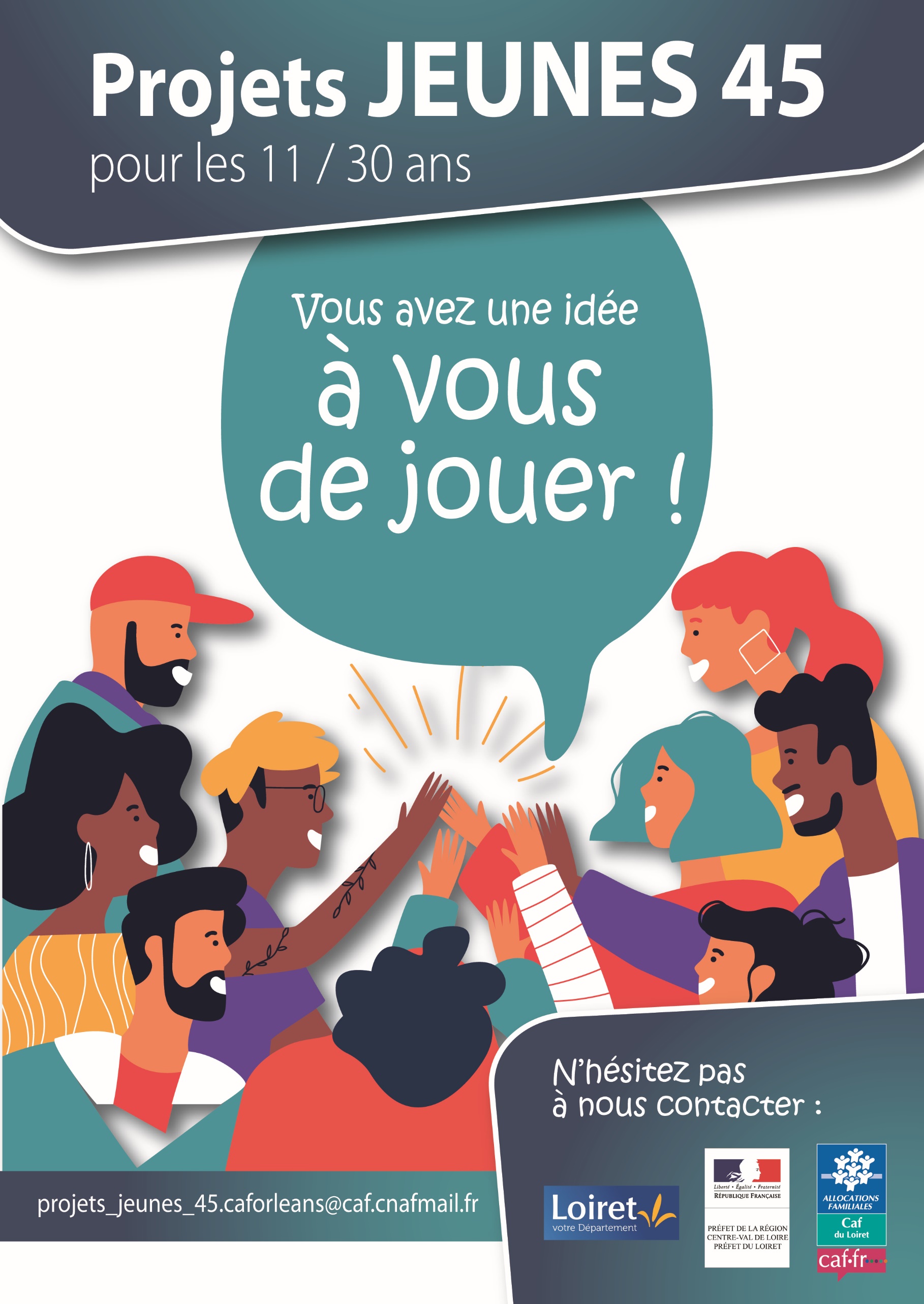 Dossier de candidature au dispositif projets jeunes 45Ce dossier vous permet de solliciter un soutien financier des trois partenaires du dispositif d’aide aux initiatives de jeunes, en fonction de la recevabilité de votre candidature : · la Délégation Régionale Académique à la Jeunesse, à l'Engagement et aux Sports (ex DRDJSCS),· le Conseil Départemental du Loiret (CD),· la Caisse d’Allocations Familiales du Loiret NOM DU PROJET : ………………………………………………………………………STRUCTURE PORTEUSE :……………………………………………………………...N° SIRET : ………………………………………………………………………………….3 jurys sont organisés en 2021, merci d'indiquer à quelle date vous souhaitez passer en jury : Dossier à retourner avant la date limite de dépôt à l'adresse mail suivante : projets_jeunes_45.caforleans@caf.cnafmail.frPARTICIPANTS AU PROJET : (A dupliquer autant de fois qu'il y a d'équipier)Identité de l'équipier 1 : Nom : 	Prénom : 	Né (e) le : 	Adresse : 	Téléphone : 	Courriel : 	Quelle est votre situation actuelle ?Collégien		Formation professionnelle		Lycéen		Demandeur d'emploi	Étudiant		Activité professionnelle en contrat aidé	Apprentissage		Activité professionnelle	Identité de l'équipier 2 : Nom : 	Prénom : 	Né (e) le : 	Adresse : 	Téléphone : 	Courriel : 	Quelle est votre situation actuelle ?Collégien		Formation professionnelle		Lycéen		Demandeur d'emploi	Étudiant		Activité professionnelle en contrat aidé	Apprentissage		Activité professionnelle	Identité de l'équipier 3 : Nom : 	Prénom : 	Né (e) le : 	Adresse : 	Téléphone : 	Courriel : 	Quelle est votre situation actuelle ?Collégien		Formation professionnelle		Lycéen		Demandeur d'emploi	Étudiant		Activité professionnelle en contrat aidé	Apprentissage		Activité professionnelle	DESCRIPTIF DU PROJET : Résumé du projet : Thématiques abordées par le projet – liste à cocher : Santé		Citoyenneté / Solidarité		Sport		Solidarité et mobilité internationales	Développement durable		Départs en vacances en autonomie pour	Culture		les -18 ans	Animation locale		Numérique, sciences et techniques	Nombre de jeunes : ................ dont  Nbr de 11-17 ans : ..................	Nbr de 18-30 ans : ..............Comment est née cette idée ? Que représente ce projet dans vos parcours personnels ?Quels sont les objectifs de votre projet ?A qui s’adresse votre projet ?Quel impact attendez-vous sur votre environnement local (quartier, commune, …) ?STRUCTURE RÉFÉRENTE : Quelle est votre structure (association, junior association, collectivité, autre, ...) ?Quel est le nom du référent de cette structure ?Adresse : 	Téléphone : 	Courriel : 	N° SIRET : 	Date de création (si association) : 	RÉALISATION DE VOTRE PROJET : Que mettez vous en œuvre pour réaliser votre projet ? Quelle organisation mettez-vous en place ?Lieu de réalisation de votre projet : Dates et principales étapes de réalisation de votre projet : Quelles aides financières ou en nature avez-vous réunies pour la réalisation de votre projet ?(indiquez les noms et coordonnées des structures, le type de partenariat et s'ils sont acquis ou en cours de demande)COMMUNICATION :Comment comptez-vous faire connaitre votre projet ?PROLONGEMENT DU PROJET :Quelles sont les prolongements ou les développements éventuels ?BUDGET PRÉVISIONNEL DE L'ACTION :Total des charges = total des produitsATTESTATION DE PARTENARIAT EN NATURE – VALORISATION EN NATURE (valorisation financière)Merci de bien vouloir nous indiquer ci-dessous vos coordonnées précises : Votre partenariat en nature : Caractéristiques du partenariat à détailler (technique, matériel, logistique, ...) :Évaluation du coût de cette contribution : .................... €Fait à 	Signature et cachet de l'organismeLe ../../....ATTESTATION DE PARTENARIAT FINANCIER(en numéraire)Merci de bien vouloir nous indiquer ci-dessous vos coordonnées précises : Votre partenariat financier (en numéraire) : Montant : .................... €Fait à 	Signature et cachet de l'organismeLe ../../....ATTESTATION DE PARTENARIAT FINANCIER(en numéraire)Merci de bien vouloir nous indiquer ci-dessous vos coordonnées précises : Votre partenariat financier (en numéraire) : Montant : .................... €Fait à 	Signature et cachet de l'organismeLe ../../....BILAN DU PROJET : Le projet doit être réalisé au plus tard le 31 décembre et le bilan est à renvoyer dans un délai de 3 mois après la réalisation et au plus tard le 31 janvier N+1A retourner : projets_jeunes_45.caforleans@caf.cnafmail.frIntitulé de l'action : Structure porteuse : Nombre de jeunes : ................ dont  Nbr de 11-17 ans : ..................	Nbr de 18-30 ans : ..............dont nombre de filles ayant participé : 	Nombre de garçons : 	Qu'est ce qui a marché ?Quelles sont les difficultés rencontrées ?Quels ont été les effets de notre action (sur notre quartier, notre commune, auprès des jeunes, des adultes, ...) ?Qu'est ce que l'action nous a apporté au niveau personnel ?Envisageons nous une restitution de notre action ? Sous quelle forme (film, exposition, rencontre-débat, petite fête,...)?BUDGET RÉALISÉ DE L'ACTION :Total des charges = total des produitsLe dispositif « Appel à Projets Jeunes 45 » recueille des données personnellesDeux cas se présentent :1. Les demandeurs sont membres d’une organisation dotée de la personnalité juridique (association par exemple)2. les demandeurs forment un groupe informel sans personnalité juridique (collectif, groupe par exemple) 1. Le dispositif « Appel à Projets Jeunes 45 » recueille des données personnelles instruites par les organisations. Au regard du Règlement Général à la Protection des données (RGPD) :a. le Département du Loiret, b. la Caisse d’allocation familiale du Loiret (CAF45),c. la Délégation Régionale Académique à la Jeunesse, à l'Engagement et aux Sports (ex DRDJSCS) Centre Val de Loire,sont des sous-traitants en matière de traitement des données personnelles.Les organisations sont responsables de traitement, il leur appartient donc d’être en conformité avec ledit Règlement. Les sous-traitants s’assurent donc de leurs obligations légales et réglementaires vis-à-vis des traitements de données personnelles qu’ils mettent en œuvre en relation avec les responsables de traitements concernés.Pour toute question relative au traitement des données personnelles dans le cadre de ce dispositif, les demandes sont à adresser aux coordonnées précisées dans la rubrique « Contact » ci-dessous.2. Le dispositif «Appel à Projets Jeunes 45 » recueille des données personnelles instruites par les organisations. Au regard du Règlement Général à la Protection des données (RGPD) :a. le Département du Loiret, b. la Caisse d’allocation familiale du Loiret (CAF45),c. la Délégation Régionale Académique à la Jeunesse, à l'Engagement et aux Sports (ex DRDJSCS) Centre Val de Loire,sont responsables conjoints de traitement en matière de traitement de données personnelles. Ils assurent leur conformité avec le RGPD dans le cadre d’une convention qui l’intégrera notamment en référence à l’article 26 du RGPD.Pour toute question relative au traitement des données personnelles effectué dans le cadre de cette demande, vous pouvez contacter soit le Département du Loiret, soit la CAF, soit la DRAJES dont les coordonnées sont indiquées ci-dessous.Département du Loiret, Délégué à la protection des données45945 ORLEANSwww.loiret.frRubrique « Mon espace », section « Vos démarches en ligne », sous-section « Protection des données personnelles ».Téléphone : 02.38.25.45.45CAF du Loiret, Caf du LoiretRéférente informatique et Liberté2 Place St Charles45946 Orléans Cedex 9Tél : 02 38 51 77 09DRAJES Centre-Val de Loire, Loiret
Référente RGPD
122 rue faubourg Bannier - CS74204
45042 ORLEANS CEDEX 1
Tél. 02 38 77 49 00
Mail : drdjscs-cvll-direction@jscs.gouv.frPIÈCES CONSTITUTIVES DU DOSSIER DE CANDIDATURE Pour toutes informations complémentaires :Ø Par mail : projets_jeunes_45.caforleans@caf.cnafmail.frØ Par téléphone : 02.38.51.50.41 ou 02.38.07.12.46Dates limites de dépôt des dossiersDates des jurys pléniersDates des jurys pléniersVencredi 15 janvier 2021Mercredi 10 février 2021Vendredi 21 mai 2021Mercredi 9 juin 2021Vendredi 10 septembre 2021Mercredi 29 septembre 2021Charges spécifiques à l'actionMontant en eurosProduits spécifiques à l'actionMontant en euros60 – AchatsMatières et fournitures(alimentation, ....)       -        - .........................€70 – VentesRessources liées aux actions d'auto-financement        -        - Participation des familles, apports personnels  -   - .........................€.........................€61 – Services extérieurs : Locations         - Hébergement        - Entretien       -Assurances      -Transport     - Activités     - .........................€.........................€.........................€.........................€.........................€.........................€74 – Subventions, co-financements sollicités : Montant demandé projets jeunes 45Financements publics         -        -         - Financements privés :         -        -         - .........................€.........................€.........................€62– Autres services extérieurs : HonorairesPublicitéDéplacements, missions.........................€.........................€.........................€74 – Subventions, co-financements sollicités : Montant demandé projets jeunes 45Financements publics         -        -         - Financements privés :         -        -         - .........................€.........................€.........................€86  – Emplois des contributions volontaires en nature  : Mise à disposition gratuite    de biens et services        - Personnel bénévole :        - .........................€.........................€87  – Contributions volontaires en nature  : Prestations en nature        - Bénévolat :        - .........................€.........................€Total des charges......  €Total des recettes.... €Nom de l'organisme : Nom de l'organisme : Nom et prénom du référent : Nom et prénom du référent : Fonction : Fonction : Adresse : Adresse : Téléphone : Téléphone : Courriel : Courriel : Nature de l'organisme : Nature de l'organisme :  Artisant / commerçant Entreprise Collectivité territoriale Association Organisme / établissement public Fondation Autres :  Profession libéraleNom de l'organisme : Nom de l'organisme : Nom et prénom du référent : Nom et prénom du référent : Fonction : Fonction : Adresse : Adresse : Téléphone : Téléphone : Courriel : Courriel : Nature de l'organisme : Nature de l'organisme :  Artisant / commerçant Entreprise Collectivité territoriale Association Organisme / établissement public Fondation Autres :  Profession libéraleNom de l'organisme : Nom de l'organisme : Nom et prénom du référent : Nom et prénom du référent : Fonction : Fonction : Adresse : Adresse : Téléphone : Téléphone : Courriel : Courriel : Nature de l'organisme : Nature de l'organisme :  Artisant / commerçant Entreprise Collectivité territoriale Association Organisme / établissement public Fondation Autres :  Profession libéraleCharges spécifiques à l'actionMontant en eurosProduits spécifiques à l'actionMontant en euros60 – AchatsMatières et fournitures(alimentation, ....)       -        - .........................€70 – VentesRessources liées aux actions d'auto-financement        -        - Participation des familles, apports personnels  -   - .........................€.........................€61 – Services extérieurs : Locations         - Hébergement        - Entretien       -Assurances      -Transport     - Activités     - .........................€.........................€.........................€.........................€.........................€.........................€74 – Subventions, co-financements sollicités : Montant obtenu projets jeunes 45Financements publics         -        -         - Financements privés :         -        -         - .........................€.........................€.........................€62– Autres services extérieurs : HonorairesPublicitéDéplacements, missions.........................€.........................€.........................€74 – Subventions, co-financements sollicités : Montant obtenu projets jeunes 45Financements publics         -        -         - Financements privés :         -        -         - .........................€.........................€.........................€86  – Emplois des contributions volontaires en nature  : Mise à disposition gratuite    de biens et services        - Personnel bénévole :        - .........................€.........................€87  – Contributions volontaires en nature  : Prestations en nature        - Bénévolat :        - .........................€.........................€Total des charges......  €Total des recettes.... €PIÈCES OBLIGATOIRES1- Dossier de candidature complet2- Photocopie de la pièce d'identité du/de la représent (e) du projet3- RIB ou postal de la structure porteuse du projet ou de l'association tiers4- Fiche Insee spécifiant le numéro SIRET (correspondant à l'adresse du Rib)5- Statuts6- Justificatifs des principaux éléments financiers (devis, relevé prix)PIÈCES FACULTATIVES7- Agrément JEP en cas de projet porté par une association agréée jeunesse éducation populaire8- Attestation de partenariat numéraire et/ou nature en cas de cofinancement